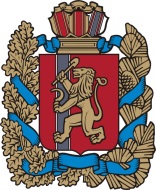 ПРАВИТЕЛЬСТВО КРАСНОЯРСКОГО КРАЯ ПОСТАНОВЛЕНИЕОб утверждении Положения о региональном государственном контроле (надзоре) за деятельностью жилищно-строительных кооперативов, связанной с привлечением средств членов кооперативов для строительства многоквартирных домов на территории Красноярского края В соответствии с пунктом 3 статьей 3 Федерального закона от 31.07.2020 № 248-ФЗ «О государственном контроле (надзоре) и муниципальном контроле в Российской Федерации», статьей 123.2 Жилищного кодекса Российской Федерации, статьей 103 Устава Красноярского края ПОСТАНОВЛЯЮ:1. Утвердить Положение о региональном государственном контроле (надзоре) за деятельностью жилищно-строительных кооперативов, связанной с привлечением средств членов кооперативов для строительства многоквартирных домов на территории Красноярского края согласно приложению.2. Признать утратившим силу постановление Правительства Красноярского края от 25.02.2020 № 125-п «Об утверждении Порядка организации и осуществления контроля за деятельностью жилищно-строительных кооперативов, связанной с привлечением средств членов кооперативов для строительства многоквартирных домов, а также за соблюдением жилищно-строительными кооперативами требований части 3 статьи 110 Жилищного кодекса Российской Федерации, за исключением последующего содержания многоквартирного дома, и статьи 123.1 Жилищного кодекса Российской Федерации на территории Красноярского края».3. Опубликовать постановление на «Официальном интернет-портале правовой информации Красноярского края» (www.zakon.krskstate.ru).4. Постановление вступает в силу на следующий день после дня его официального опубликования.Первый заместитель Губернатора края – председатель Правительства края	Ю.А. ЛапшинПриложениек постановлению ПравительстваКрасноярского краяот                            № Положение о региональном государственном контроле (надзоре) за деятельностью жилищно-строительных кооперативов, связанной с привлечением средств членов кооперативов для строительства многоквартирных домов на территории Красноярского краяI. Общие положения1. Настоящее Положение устанавливает порядок организации и осуществления на территории Красноярского края регионального государственного контроля (надзора) за деятельностью жилищно-строительных кооперативов, связанной с привлечением средств членов кооперативов для строительства многоквартирных домов на территории Красноярского края (далее также – Государственный контроль, ЖСК, контролируемые лица). 2. Предметом Государственного контроля, является соблюдение ЖСК обязательных требований, установленных частью 3 статьи 110 Жилищного кодекса Российской Федерации (далее - ЖК РФ), за исключением последующего содержания многоквартирного дома, и статьей 123.1 ЖК РФ (далее - обязательные требования), а также исполнение ЖСК решений, принимаемых по результатам контрольных (надзорных) мероприятий.3. Государственный контроль осуществляется службой строительного надзора и жилищного контроля Красноярского края (далее - Служба) и направлен на предупреждение, выявление и пресечение нарушений обязательных требований, установленных частью 3 статьи 110 ЖК РФ, за исключением последующего содержания многоквартирного дома, и статьей 123.1 ЖК РФ.4. Должностными лицами, уполномоченными на осуществление Государственного контроля являются: 1) руководитель Службы, заместитель руководителя Службы в соответствии с приказом о распределении обязанностей между заместителями руководителя Службы и иными актами Службы (далее – заместитель руководителя Службы); 2) должностное лицо Службы, в должностные обязанности которого в соответствии с должностным регламентом входит осуществление полномочий по Государственному контролю (далее также – должностное лицо Службы).5. Должностные лица Службы в пределах своих полномочий и в объеме проводимых контрольных (надзорных) действий пользуются правами, установленными частью 2 статьи 29 Федеральный закон от 31.07.2020 № 248-ФЗ «О государственном контроле (надзоре) и муниципальном контроле в Российской Федерации» (далее - Федеральный закон № 248-ФЗ), статьей 123.2 ЖК РФ, а также вправе осуществлять копирование документов, непосредственно связанных с осуществлением контрольного (надзорного) мероприятия, и выносить подготовленные копии за пределы места нахождения и (или) ведения деятельности ЖСК для их приобщения к материалам контрольных (надзорных) мероприятий. 6. При осуществлении контрольных (надзорных) действий должностные лица Службы исполняют обязанности, установленные частью 1 статьи 29 Федерального закона № 248-ФЗ.7. К отношениям, связанным с организацией и осуществлением Государственного контроля, применяются положения Федерального закона № 248-ФЗ, положения части 5 статьи 123.1, статьи 123.2 и 123.3 ЖК РФ.Объекты контроля8. Служба осуществляет Государственный контроль за деятельностью, действиями (бездействием) ЖСК, в рамках которых должны соблюдаться обязательные требования (далее – объект контроля). 9. Учет объектов контроля осуществляется в единой информационной системе жилищного строительства (далее также – ЕИСЖС) в порядке, установленном законодательством Российской Федерации.Документы, используемые при осуществлении государственного контроля10. Службой используются типовые формы документов, утвержденные в соответствии с частью 2 статьи 21 Федеральный закон № 248-ФЗ федеральным органом исполнительной власти, осуществляющим функции по выработке государственной политики и нормативно-правовому регулированию в области Государственного контроля.11. Служба вправе утверждать формы документов, используемых при осуществлении Государственного контроля, не утвержденные в порядке, установленном частью 2 Федерального закона № 248-ФЗ.II. Управление рисками причинения вреда (ущерба) охраняемым законом ценностям при осуществлении государственного контроля (надзора)12. Для целей управления рисками причинения вреда (ущерба) при осуществлении Государственного контроля Служба относит объекты контроля к одной из следующих категорий риска причинения вреда (ущерба) (далее - категории риска):1) низкий риск:критерием отнесения объектов контроля к категории низкого риска является факт создания ЖСК в соответствии с Федеральным законом от 26.10.2002 № 127 ФЗ «О несостоятельности (банкротстве)»;2) значительный риск:критерием отнесения объектов контроля к категории низкого риска является факт создания ЖСК в соответствии с Федеральным законом от 24.07.2008 № 161 ФЗ «О содействии развитию жилищного строительства»;3) высокий риск:критерием отнесения объектов контроля к категории низкого риска является факт создания ЖСК в ином порядке.13. При определении критериев риска оценка добросовестности контролируемых лиц проводится с учетом сведений, указанных в пунктах 2 -7 части 7 статьи 23 Федерального закона № 248-ФЗ (при их наличии).14. Перечень индикаторов риска нарушения обязательных требований, применяемых при Государственном контроле:1) отставание в выполнении ЖСК графика строительства более чем на 3 месяца;2) получение Службой следующих сведений, свидетельствующих о неустойчивом финансовом положении ЖСК:а) о росте кредиторской задолженности, относительно планируемой стоимости строительства;б) размещенной в открытом доступе, информации о взыскании с ЖСК в судебном порядке задолженности в значительном размере;в) информации о вынесении арбитражным судом определения о принятии заявления о признании ЖСК банкротом.3) получение контролирующим органом информации о выделении пая новому члену ЖСК по значительно заниженной цене по сравнению с другими членами ЖСК;4) получение разрешения на строительство второго многоквартирного дома до завершения строительства многоквартирного дома, разрешение на строительство которого было получено ранее;5) ЖСК в течение года 2 и более раз выдавалось предостережение.III. Профилактика рисков причинения вреда (ущерба)охраняемым законом ценностям15. Программа профилактики рисков причинения вреда (ущерба) охраняемым законом ценностям (далее – программа профилактики рисков) разрабатывается с учетом требований, установленных статьей 44 Федерального закона № 248-ФЗ, и утверждается на очередной календарный год ежегодно, не позднее 20 декабря текущего года. Утвержденная программа профилактики рисков размещается на официальном сайте Службы в информационно-телекоммуникационной сети «Интернет» www.krasnadzor.ru (далее – официальный сайт Службы).16. При осуществлении Государственного контроля проводятся следующие виды профилактических мероприятий:1) информирование;2) обобщение правоприменительной практики;3) объявление предостережения;4) консультирование;5) профилактический визит.17. Служба может проводить профилактические мероприятия, не предусмотренные программой профилактики рисков.18. Служба при проведении профилактических мероприятий осуществляет взаимодействие с ЖСК только в случаях, установленных Федеральным законом № 248-ФЗ. При этом профилактические мероприятия, в ходе которых осуществляется взаимодействие с ЖСК, проводятся только с согласия данных контролируемых лиц либо по их инициативе.Информирование19. Служба осуществляет информирование ЖСК и иных заинтересованных лиц по вопросам соблюдения обязательных требований посредством размещения соответствующих сведений на официальном сайте Службы и в иных формах. 20. На официальном сайте Службы размещаются и поддерживаются в актуальном состоянии:1) тексты нормативных правовых актов, регулирующих организацию и осуществление Государственного контроля;2) сведения об изменениях, внесенных в нормативные правовые акты, указанные в подпункте 1 настоящего пункта, о сроках и порядке их вступления в силу;3) перечень нормативных правовых актов с указанием структурных единиц этих актов, содержащих обязательные требования, оценка соблюдения которых является предметом Государственного контроля, а также информацию о мерах ответственности, применяемых при нарушении обязательных требований, с текстами в действующей редакции;4) руководства по соблюдению обязательных требований, разработанные и утвержденные в соответствии с Федеральным законом № 248-ФЗ;5) перечень объектов контроля;6) программа профилактики рисков причинения вреда;7) исчерпывающий перечень сведений, которые могут запрашиваться Службой у контролируемого лица;8) сведения о способах получения консультаций по вопросам соблюдения обязательных требований;9) сведения о порядке досудебного обжалования решений Службы, действий (бездействия) его должностных лиц;10) доклады, содержащие результаты обобщения правоприменительной практики Службы;11) ежегодные доклады о Государственном контроле;12) иные сведения, предусмотренные нормативными правовыми актами Российской Федерации, нормативными правовыми актами Красноярского края и (или) программами профилактики рисков.Обобщение правоприменительной практики21. Обобщение правоприменительной практики осуществляется в соответствии с методическим обеспечением, разработанным уполномоченным органом исполнительной власти. 22. По итогам обобщения правоприменительной практики Служба обеспечивает подготовку доклада, содержащего результаты обобщения правоприменительной практики Службы (далее – доклад о правоприменительной практике) и обеспечивает публичное обсуждение проекта доклада. 23. Доклад о правоприменительной практике готовится один раз в год не позднее 1 февраля года, следующего за отчетным.24. Срок проведения публичного обсуждения проекта доклада о правоприменительной практике составляет 10 рабочих дней.25. По результатам публичного обсуждения Служба дорабатывает проект доклада о правоприменительной практике (при необходимости), утверждает приказом руководителя Службы до 1 марта года, следующего за отчетным, и размещает на официальном сайте Службы в течение 5 рабочих дней после его утверждения.Объявление предостережения26. Предостережение о недопустимости нарушения обязательных требований объявляется и направляется ЖСК при наличии у Службы сведений о готовящихся или возможных нарушениях обязательных требований, а также о непосредственных нарушениях обязательных требований в порядке, установленном статьей 49 Федерального закона № 248-ФЗ.27. Составление и оформление предостережения осуществляется по типовой форме документа не позднее 30 дней со дня получения Службой сведений, указанных в пункте 26 настоящего Положения.28. Решение об объявлении предостережения принимается и подписывается руководителем Службы (заместителем руководителя Службы), иными уполномоченным должностными лицами Службы.29. Предостережение направляется ЖСК в порядке, установленном частями 4 – 5 статьи 21 Федерального закона № 248-ФЗ.30. В указанный в предостережении срок ЖСК направляет по типовой форме документа в Службу уведомление об исполнении предостережения либо возражения в отношении указанного предостережения. 31. Возражения направляются ЖСК в виде электронного документа, подписанного усиленной квалифицированной электронной подписью лица, уполномоченного представлять интересы ЖСК, в указанный в предостережении адрес электронной почты Службы либо иными указанными в предостережении способами. 32. Должностное лицо Службы рассматривает обоснованность возражений и готовит по ним проект письменного ответа, который подписывается руководителем Службы (заместителем руководителя Службы), иным уполномоченным должностным лицом Службы.Указанный ответ направляется ЖСК в течение 20 рабочих дней со дня получения возражений по адресу, сведения о котором представлены Службе ЖСК и внесены в информационные ресурсы, информационные системы при осуществлении Государственного контроля или оказании государственных и муниципальных услуг, либо на адрес электронной почты, сведения о котором были представлены при государственной регистрации. 33. При отсутствии возражений ЖСК в указанный в предостережении срок направляет в Службу уведомление об исполнении предостережения.34. Служба осуществляет учет объявленных им предостережений о недопустимости нарушения обязательных требований и использует соответствующие данные для проведения иных профилактических мероприятий и контрольных (надзорных) мероприятий.Консультирование35. Должностное лицо Службы по обращениям ЖСК и их представителей осуществляет консультирование в соответствии со статьей 50 Федерального закона № 248-ФЗ.36. Консультирование проводится по вопросам, связанным с организацией и осуществлением Государственного контроля, порядком обжалования решений Службы, действий (бездействия) его должностных лиц, порядком подачи возражений на предостережение о недопустимости нарушения обязательных требований.37. Консультирование может осуществляться должностным лицом Службы по телефону, на личном приеме либо в ходе проведения профилактического мероприятия, контрольного (надзорного) мероприятия.38. По итогам консультирования информация в письменной форме ЖСК и их представителям не предоставляется. В случае поступления от ЖСК запроса о предоставлении письменного ответа, ответ на такой запрос направляется в сроки, установленные Федеральным законом от 02.05.2006 № 59-ФЗ «О порядке рассмотрения обращений граждан Российской Федерации».39. В ходе консультирования не может предоставляться информация, содержащая оценку конкретного контрольного (надзорного) мероприятия, решений и (или) действий должностных лиц Службы, иных участников контрольного (надзорного) мероприятия. 40. Информация, ставшая известной должностному лицу Службы в ходе консультирования, не может использоваться им в целях оценки контролируемого лица по вопросам соблюдения обязательных требований.41. Служба осуществляет учет консультирований.42. Консультирование по однотипным обращениям ЖСК и их представителей осуществляется посредством размещения на официальном сайте Службы письменного разъяснения, подписанного руководителем Службы (заместителем руководителя Службы), иным уполномоченным должностным лицом Службы.Профилактический визит43. Профилактический визит проводится должностным лицом Службы в форме профилактической беседы по месту осуществления деятельности контролируемого лица либо путем использования видео-конференц-связи. В ходе профилактического визита контролируемое лицо информируется об обязательных требованиях, предъявляемых к его деятельности, их соответствии критериям риска, основаниях и о рекомендуемых способах снижения категории риска, а также о видах, содержании и об интенсивности контрольных (надзорных) мероприятий, проводимых в отношении объекта надзора исходя из его отнесения к соответствующей категории риска.44. В ходе профилактического визита инспектором может осуществляться консультирование контролируемого лица в порядке, установленном настоящим Положением.45. В ходе профилактического визита должностным лицом Службы может осуществляться сбор сведений, необходимых для отнесения объектов контроля к категориям риска.46. Профилактические визиты могут проводится в отношении объектов контроля всех категорий риска по согласованию с контролируемыми лицами.47. Проведение профилактических визитов обязательно в отношении объектов контроля, отнесенных к категориям высокого и значительного риска.48. Совершение действий по проведению профилактических визитов является обязательным в отношении контролируемых лиц, приступающих к осуществлению деятельности по привлечению средств членов ЖСК, в течении 3 месяцев с момента поступления в Службу сведений о получении ЖСК разрешения на строительство многоквартирного дома.Проведение обязательного профилактического визита в отношении объекта контроля, отнесенного к категории значительного риска, осуществляется не чаще 1 раза в год с момента отнесения объекта контроля к указанной категории риска.Проведение обязательного профилактического визита в отношении объекта контроля, отнесенного к категории высокого риска, осуществляется не чаще 2 раз в год с момента отнесения объекта контроля к указанной категории риска.49. О проведении обязательного профилактического визита контролируемое лицо должно быть уведомлено не позднее чем за 5 рабочих дней до даты его проведения.50. Срок проведения профилактического визита не может превышать 1 рабочий день.51. Контролируемое лицо вправе отказаться от проведения обязательного профилактического визита, уведомив об этом орган, осуществляющий федеральный государственный надзор, не позднее чем за 3 рабочих дня до даты его проведения.52. Содержание профилактического визита заносится в учетную карточку профилактического визита, типовая форма которой утверждается приказом Службы.Учет карточек профилактических визитов осуществляется путем ведения журнала карточек профилактических визитов, типовая форма которого утверждается приказом Службы.IV. Осуществление государственного контроля (надзора)53. Государственный контроль за деятельностью ЖСК осуществляется без проведения плановых контрольных (надзорных) мероприятий.Контрольные (надзорные) мероприятия54. Государственный контроль осуществляется посредством проведения следующих контрольных (надзорных) мероприятий: 1) документарная проверка;2) выездная проверка; 3) без взаимодействия с ЖСК проводится наблюдение за соблюдением обязательных требований при размещении ЖСК информации в ЕИСЖС, раскрытие которой предусмотрено статьей 123.1 ЖК РФ.Основания для проведения документарных и выездных проверок указаны в пунктах 1, 3, 4, 5 части 1 статьей 57 Федерального закона № 248-ФЗ.55. Решение о проведении контрольного (надзорного) мероприятия принимается в порядке, установленном пунктом 1 статьи 60 Федерального закона № 248-ФЗ, и подписывается руководителем Службы (заместителем руководителя Службы) с учетом требований, установленных статьей 64 Федерального закона № 248-ФЗ.Должностное лицо Службы направляет руководителю Службы (заместителю руководителя Службы):1) при отсутствии подтверждения достоверности сведений о причинении вреда (ущерба) или об угрозе причинения вреда (ущерба) охраняемым законом ценностям - мотивированное представление о направлении предостережения о недопустимости нарушения обязательных требований;2) при невозможности подтвердить личность гражданина, полномочия представителя организации, обнаружении недостоверности сведений о причинении вреда (ущерба) или об угрозе причинения вреда (ущерба) охраняемым законом ценностям - мотивированное представление об отсутствии основания для проведения контрольного (надзорного) мероприятия.56. Особенности рассмотрения Службой обращений (заявлений) граждан и организаций, содержащих сведения о причинении вреда (ущерба) или об угрозе причинения вреда (ущерба) охраняемым законом ценностям установлены статьей 59 Федерального закона № 248-ФЗ.57. ЖСК уведомляется должностными лицами Службы не позднее чем за 3 рабочих дня до начала контрольного (надзорного) мероприятия, указанного в подпунктах 1 и 2 пункта 42 Положения в порядке, установленном частями 4 – 5 статьи 21 Федерального закона № 248-ФЗ.58. Для фиксации должностным лицом Службы доказательств нарушений обязательных требований может использоваться фотосъемка, аудио- и видеозапись, иные способы фиксации доказательств.Документарная проверка59. Основанием для проведения документарной проверки может быть: 1) наличие у Службы сведений о причинении вреда (ущерба) или об угрозе причинения вреда (ущерба) охраняемым законом ценностям;2) поручение Президента Российской Федерации, поручение Правительства Российской Федерации о проведении контрольных (надзорных) мероприятий в отношении конкретных контролируемых лиц;3) требование прокурора о проведении контрольного (надзорного) мероприятия в рамках надзора за исполнением законов, соблюдением прав и свобод человека и гражданина по поступившим в органы прокуратуры материалам и обращениям;4) истечение срока исполнения предписания Службы об устранении выявленного нарушения обязательных требований, если указанные в таком предписании документы и сведения контролируемым лицом не представлены или на их основании невозможно сделать вывод об исполнении решения об устранении выявленного нарушения обязательных требований.60. Документарная проверка проводится по месту нахождения Службы и не требует согласования с органами прокуратуры.61. О проведении документарной проверки ЖСК уведомляется путем направления копии приказа Службы о проведении документарной проверки.62. В ходе документарной проверки могут совершаться следующие контрольные (надзорные) действия: 1) получение письменных объяснений;2) истребование документов.63. В ходе документарной проверки рассматриваются материалы и документы, находящиеся в распоряжении Службы, а также полученные в установленном законодательством Российской Федерации порядке документы о деятельности ЖСК, материалы предыдущих проверок, предостережений и иные документы о результатах Государственного контроля в отношении проверяемого ЖСК (при их наличии) на соответствие деятельности ЖСК обязательным требованиям.64. При проведении документарной проверки Служба не вправе требовать у контролируемого лица сведения и документы, не относящиеся к предмету документарной проверки.65. В случае, если достоверность сведений, содержащихся в документах, имеющихся в распоряжении Службы, вызывает обоснованные сомнения, либо эти сведения не позволяют оценить исполнение контролируемым лицом обязательных требований, Служба направляет в адрес контролируемого лица требование представить иные необходимые для рассмотрения в ходе документарной проверки документы. ЖСК обязан направить в Службу указанные в требовании документы в течение 10 рабочих дней со дня получения данного требования.66. В случае, если в ходе документарной проверки выявлены ошибки и (или) противоречия в представленных ЖСК документах либо несоответствие сведений, содержащихся в этих документах, сведениям, содержащимся в имеющихся у Службы документах и (или) полученных в ходе осуществления Государственного контроля, информация об этом направляется ЖСК с требованием представить в течение 10 рабочих дней необходимые мотивированные пояснения в письменной форме. ЖСК вправе представить дополнительно в Службу документы, подтверждающие достоверность ранее представленных документов.67. В рамках проводимой документарной проверки должностное лицо Службы вправе запрашивать письменные объяснения.Объяснения оформляются путем составления письменного документа в свободной форме.68. Срок проведения документарной проверки не может превышать 10 рабочих дней. В указанный срок не включается период с момента направления Службой контролируемому лицу требования представить необходимые для рассмотрения в ходе документарной проверки документы до момента представления указанных в требовании документов в Службу, а также период с момента направления контролируемому лицу информации о выявлении ошибок и (или) противоречий в представленных контролируемым лицом документах либо о несоответствии сведений, содержащихся в этих документах, сведениям, содержащимся в имеющихся у Службы документах и (или) полученным при осуществлении Государственного контроля и требования представить необходимые пояснения в письменной форме до момента представления указанных пояснений в Службу.Выездная проверка69. Выездная проверка проводится по следующим основаниям:1) поручение Президента Российской Федерации, поручение Правительства Российской Федерации о проведении контрольных (надзорных) мероприятий в отношении конкретных контролируемых лиц;2) требование прокурора о проведении контрольного (надзорного) мероприятия в рамках надзора за исполнением законов, соблюдением прав и свобод человека и гражданина по поступившим в органы прокуратуры материалам и обращениям;3) в случае, если не представляется возможным удостовериться в полноте и достоверности сведений, которые содержатся в находящихся в распоряжении Службы или в запрашиваемых им документах и объяснениях контролируемого лица.70. Выездная проверка проводится по месту нахождения (осуществления деятельности) ЖСК и не требует согласования с органами прокуратуры, за исключением проведения выездной проверки по основанию, указанному в подпункте 3 пункта 69 настоящего Положения.71. О проведении выездной проверки ЖСК уведомляется путем направления копии приказа Службы о проведении выездной проверки не позднее чем за 24 часа до ее начала.72. В ходе выездной проверки могут совершаться следующие контрольные (надзорные) действия:1) опрос;2) получение письменных объяснений;3) истребование документов.73. Уполномоченным должностным лицом Службы с целью получения устной информации, имеющей значение для проведения оценки соблюдения контролируемым лицом обязательных требований, может проводиться опрос должностного лица контролируемого лица или его представителя и иных лиц, располагающих такой информацией.Результаты опроса фиксируются в протоколе опроса, который подписывается опрашиваемым лицом, подтверждающим достоверность изложенных им сведений, а также в акте выездной проверки в случае, если полученные сведения имеют значение для выездной проверки.74. В рамках проводимой выездной проверки уполномоченное должностное лицо Службы вправе запрашивать письменные объяснения.Объяснения оформляются путем составления письменного документа в свободной форме.75. Уполномоченное должностное лицо Службы в зависимости от предмета проверки, указанного в решении о проведении контрольного (надзорного) мероприятия, вправе истребовать документы, необходимые для достижения результатов контрольного (надзорного) мероприятия.Требование о представлении документов направляются проверяемому лицу в порядке, предусмотренном статьей 21 Федерального закона № 248-ФЗ.В требовании указываются дата и место его составления, должность, фамилия и инициалы уполномоченного должностного лица Службы, сведения о контролируемом лице, непосредственно связанные с предметом проверки, которое подписывается уполномоченным должностным лицом Службы, осуществляющим контрольное (надзорное) мероприятие.Истребуемые документы направляются в Службу в форме электронного документа в порядке, предусмотренном статьей 21 Федерального закона № 248-ФЗ, за исключением случаев, когда Службой установлена необходимость представления документов на бумажном носителе.Документы на бумажном носителе могут быть представлены в Службу в порядке, предусмотренном статьей 80 Федерального закона № 248-ФЗ.Истребуемые в ходе выездной проверки документы должны быть представлены контролируемым лицом уполномоченному должностному лицу Службы в срок, указанный в требовании о представлении документов.В случае не предоставления указанных документов в акте делается запись о не предоставлении документов.76. Срок проведения выездной проверки не может превышать 10 рабочих дней. В отношении одного субъекта малого предпринимательства общий срок взаимодействия в ходе проведения выездной проверки не может превышать 50 часов для малого предприятия и 15 часов для микропредприятия.Наблюдение за соблюдением обязательных требований при размещении ЖСК информации в единой информационной системе жилищного строительства (мониторинг информации)77. Наблюдение за соблюдением обязательных требований при размещении ЖСК в ЕИСЖС информации, раскрытие которой предусмотрено статьей 123.1 ЖК РФ (далее также – Мониторинг информации) проводится должностными лицами Службы на основании заданий на проведение Мониторинга информации. Задания на проведение Мониторинга информации, результаты его проведения оформляются должностными лицами Службы в соответствии с порядком, утвержденным постановлением Правительства Красноярского края.78. Служба осуществляет Мониторинг информации об объектах контроля, используя данные, имеющейся у Службы, в том числе данные, которые поступают в Службу в ходе межведомственного информационного взаимодействия, предоставляются ЖСК в рамках исполнения обязательных требований, а также данных, содержащихся в государственных и муниципальных информационных системах.79. При Мониторинге информации за соблюдением обязательных требований на ЖСК не могут возлагаться обязанности, не установленные обязательными требованиями.80. Если в ходе Мониторинга информации выявлены факты причинения вреда (ущерба) или возникновения угрозы причинения вреда (ущерба) охраняемым законом ценностям, сведения о нарушениях обязательных требований, о готовящихся нарушениях обязательных требований или признаках нарушений обязательных требований, Службой могут быть приняты следующие решения:1) решение о проведении внепланового контрольного (надзорного) мероприятия в соответствии со статьей 60 Федерального закона № 248-ФЗ;2) решение об объявлении предостережения;3) решение о выдаче предписания об устранении выявленных нарушений в порядке, предусмотренном пунктом 1 части 2 статьи 90 Федерального закона № 248-ФЗ.V. Результаты контрольного (надзорного) мероприятия81. Результатом осуществления Государственного контроля является установление факта соблюдения (несоблюдения) контролируемым лицом обязательных требований в процессе осуществления его деятельности. 82. Оформление результатов контрольного (надзорного) мероприятия осуществляется посредством составления акта контрольного (надзорного) мероприятия (далее также – акт). 83. Оформление акта производится на месте проведения контрольного (надзорного) мероприятия в день окончания проведения такого мероприятия, если иной порядок оформления акта не установлен Федеральным законом № 248-ФЗ.84. Результаты контрольного (надзорного) мероприятия, содержащие информацию, составляющую государственную, коммерческую, служебную или иную охраняемую законом тайну, оформляются с соблюдением требований, предусмотренных законодательством Российской Федерации.85. В случае выявления при документарной или выездной проверке нарушений обязательных требований Служба после оформления акта выдает по типовой форме документа предписание ЖСК об устранении выявленных нарушений и проведении мероприятий по их устранению с указанием разумных сроков их устранения и (или) о проведении мероприятий по предотвращению причинения вреда (ущерба) охраняемым законом ценностям, а также других мероприятий, предусмотренных законодательством об осуществлении Государственного контроля.86. В случае устранения выявленного нарушения до окончания проведения контрольного (надзорного) мероприятия в акте указывается факт его устранения. Документы, иные материалы, являющиеся доказательствами нарушения обязательных требований, должны быть приобщены к акту.87. В случае отсутствия выявленных нарушений обязательных требований при проведении контрольного (надзорного) мероприятия сведения об этом вносятся в единый реестр контрольных (надзорных) мероприятий. Должностное лицо Службы вправе выдать рекомендации по соблюдению обязательных требований, провести иные мероприятия, направленные на профилактику рисков причинения вреда (ущерба) охраняемым законом ценностям.88. К акту прилагаются документы или их копии, связанные с контрольным (надзорным) мероприятием, в том числе с актами о противодействии проведению проверки (если они составлялись), объяснениями работников ЖСК, на которых возлагается ответственность за установленные нарушения, предписание об устранении выявленных нарушений (при их наличии).89. В случае проведения документарной проверки, а также в случае, если составление акта по результатам контрольного (надзорного) мероприятия на месте его проведения невозможно по причине совершения контрольных (надзорных) действий, предусмотренных пунктами 9 части 1 статьи 65 Федерального закона № 248-ФЗ, Служба направляет акт ЖСК в порядке, установленном статьей 21 Федерального закона № 248-ФЗ. 90. Уполномоченный представитель ЖСК подписывает акт тем же способом, которым изготовлен данный акт. При отказе или невозможности подписания уполномоченным представителем ЖСК акта по итогам проведения контрольного (надзорного) мероприятия в акте делается соответствующая отметка.91. В случае несогласия с фактами, выводами, предложениями, изложенными в акте, ЖСК в течение 15 рабочих дней со дня получения акта вправе представить в Службу в письменной форме возражения в отношении акта в целом или его отдельных положений. При этом ЖСК вправе приложить к таким возражениям документы, подтверждающие обоснованность возражений, или их копии, либо в согласованный срок передать их в Службу. Указанные документы могут быть направлены в форме электронных документов (пакета электронных документов).92. В случае поступления в Службу возражений, должностное лицо Службы назначает консультации с представителем ЖСК по вопросу рассмотрения поступивших возражений, которые проводятся не позднее чем в течение 5 рабочих дней со дня поступления возражений. Консультации по вопросу рассмотрения поступивших возражений осуществляются посредством личного приема. В ходе таких консультаций представитель ЖСК вправе давать пояснения, представлять дополнительные документы или их заверенные копии, в том числе представлять информацию о предпочтительных сроках устранения выявленных нарушений обязательных требований.93. Результаты консультаций по вопросу рассмотрения возражений оформляются в течение 1 рабочего дня протоколом консультаций, к которому прилагаются документы или их заверенные копии, представленные ЖСК или его представителем.94. Протокол консультаций рассматривается Службой при принятии решения по результатам проведения контрольного (надзорного) мероприятия. О результатах рассмотрения протокола консультаций ЖСК информируется путем направления мотивированного ответа одновременно с решением по результатам контрольного (надзорного) мероприятия.95. В случае выявления при проведении контрольного (надзорного) мероприятия нарушений обязательных требований контролируемым лицом Служба, обязана:1) выдать после оформления акта предписание об устранении выявленных нарушений с указанием разумных сроков их устранения и (или) о проведении мероприятий по предотвращению причинения вреда (ущерба) охраняемым законом ценностям, а также в других случаях, предусмотренных статьей 123.3 ЖК РФ;2) при выявлении в ходе контрольного (надзорного) мероприятия признаков преступления или административного правонарушения направить соответствующую информацию в государственный орган в соответствии со своей компетенцией или при наличии соответствующих полномочий принять меры по привлечению виновных лиц к установленной законом ответственности;3) принять меры по осуществлению контроля за устранением выявленных нарушений обязательных требований, предупреждению нарушений обязательных требований, предотвращению возможного причинения вреда (ущерба) охраняемым законом ценностям;4) рассмотреть вопрос о выдаче рекомендаций по соблюдению обязательных требований, проведении иных мероприятий, направленных на профилактику рисков причинения вреда (ущерба) охраняемым законом ценностям;VI. Досудебный порядок обжалования решений и действий (бездействия) Службы, а также должностных лиц Службы96. В случае несогласия с фактами и выводами, изложенными в акте контрольного (надзорного) мероприятия, контролируемое лицо вправе направить жалобу в порядке, предусмотренном статьями 39 - 43 Федерального закона № 248-ФЗ.97. Контролируемые лица, права и законные интересы которых, по их мнению, были непосредственно нарушены в рамках осуществления Государственного контроля имеют право на досудебное обжалование:1) решений о проведении контрольных (надзорных) мероприятий;2) актов контрольных (надзорных) мероприятий, предписаний об устранении выявленных нарушений;3) действий (бездействия) должностных лиц контрольного (надзорного) органа в рамках контрольных (надзорных) мероприятий.98. Решения и действия (бездействие) заместителя руководителя Службы обжалуются руководителю Службы, решения и действия (бездействие) должностных лиц Службы обжалуются заместителю руководителя Службы.99. Жалоба составляется и оформляется в соответствии с требованиями, установленными статьей 41 Федерального закона № 248-ФЗ.100. Жалоба может быть подана в течение 30 календарных дней со дня, когда ЖСК узнал или должен был узнать о нарушении своих прав.101. Жалоба на предписание Службы может быть подана в течение 10 рабочих дней с момента получения ЖСК предписания.102. В случае пропуска по уважительной причине срока подачи жалобы этот срок по ходатайству лица, подающего жалобу, может быть восстановлен Службой.103. Лицо, подавшее жалобу, до принятия решения по жалобе может отозвать ее полностью или частично. При этом повторное направление жалобы по тем же основаниям не допускается.104. Жалоба может содержать ходатайство о приостановлении исполнения обжалуемого решения Службы.105. Служба в срок не позднее 2 рабочих дней со дня регистрации жалобы принимает решение:1) о приостановлении исполнения обжалуемого решения Службы;2) об отказе в приостановлении исполнения обжалуемого решения Службы.106. Информация о принятом решении направляется лицу, подавшему жалобу, в течение 1 рабочего дня с момента принятия решения.107. Основаниями для отказа в рассмотрении жалобы является случаи, предусмотренные частью 1 статьи 42 Закона № 248-ФЗ. Отказ в рассмотрении жалобы по основаниям, указанным в пунктах 3 - 8 части 1 статьи 42 Закона № 248-ФЗ, не является результатом досудебного обжалования и не может служить основанием для судебного обжалования решений Службы, действий (бездействия) её должностных лиц.108. Жалоба подлежит рассмотрению руководителем Службы (заместителем руководителя Службы) в срок не более 20 рабочих дней со дня ее регистрации. В исключительных случаях указанный срок может быть продлен руководителем Службы, но не более чем на 20 рабочих дней.109. Служба вправе запросить у лица, подавшего жалобу, дополнительную информацию и документы, относящиеся к предмету жалобы. Лицо, подавшее жалобу, вправе представить указанные информацию и документы в течение 5 рабочих дней с момента направления запроса. Течение срока рассмотрения жалобы приостанавливается с момента направления запроса о представлении дополнительных информации и документов, относящихся к предмету жалобы, до момента получения их Службой, но не более чем на 5 рабочих дней с момента направления запроса. 110. Неполучение запрашиваемых информации и документов, относящихся к предмету жалобы, не является основанием для отказа в рассмотрении жалобы.111. Не допускается запрашивать у лица, подавшего жалобу, информацию и документы, которые находятся в распоряжении государственных органов, органов местного самоуправления либо подведомственных им организаций.112. Лицо, подавшее жалобу, до принятия итогового решения по жалобе вправе по своему усмотрению представить дополнительные материалы, относящиеся к предмету жалобы.113. Обязанность доказывания законности и обоснованности принятого решения и (или) совершенного действия (бездействия) должностного лица возлагается на Службу.114. По итогам рассмотрения жалобы уполномоченный на рассмотрение жалобы орган принимает одно из следующих решений:1) оставляет жалобу без удовлетворения;2) отменяет решение Службы полностью или частично;3) отменяет решение Службы полностью и принимает новое решение;4) признает действия (бездействие) должностных лиц Службы незаконными и выносит решение по существу, в том числе об осуществлении при необходимости определенных действий. 115. Решение руководителя Службы (заместителя руководителя Службы), содержащее обоснование принятого решения, срок и порядок его исполнения, размещается в личном кабинете Службы на едином портале государственных и муниципальных услуг и (или) региональном портале государственных и муниципальных услуг в срок не позднее одного рабочего дня со дня его принятия.VII. Оценка результативности и эффективности деятельности Службыпри осуществлении Государственного контроля116. Оценка результативности и эффективности деятельности Службы и должностных лиц Службы по Государственному контролю осуществляется на основе системы показателей результативности и эффективности Государственного контроля.117. В систему показателей результативности и эффективности деятельности Службы при осуществлении Государственного контроля входят:1) ключевые показатели результативности и эффективности деятельности Службы, отражающие уровень минимизации вреда (ущерба) охраняемым законом ценностям, уровень устранения риска причинения вреда (ущерба) в соответствующей сфере деятельности, по которым устанавливаются целевые (плановые) значения и достижение которых должно обеспечить Служба (далее также – ключевые показатели); 2) индикативные показатели Государственного контроля, применяемые для мониторинга контрольной (надзорной) деятельности, ее анализа, выявления проблем, возникающих при ее осуществлении, и определения причин их возникновения, характеризующих соотношение между степенью устранения риска причинения вреда (ущерба) и объемом трудовых, материальных и финансовых ресурсов, а также уровень вмешательства в деятельность ЖСК (далее также – индикативные показатели).118. Служба ежегодно осуществляет подготовку доклада за отчетный год о результатах проведения контрольных (надзорных) мероприятий с указанием сведений о достижении ключевых показателей и об индикативных показателях.119. Ключевые показатели установлены приложением к настоящему Положению.Приложение к Положению о региональном государственном контроле (надзоре) за деятельностью жилищно-строительных кооперативов, связанной с привлечением средств членов кооперативов для строительства многоквартирных домов на территории Красноярского края, утвержденному постановлением Правительства Красноярского краяот                            № Ключевые показатели результативности и эффективности деятельности службы строительного надзора и жилищного контроля Красноярского края при осуществлении регионального государственного контроля (надзора) за деятельностью жилищно-строительных кооперативов, связанной с привлечением средств членов кооперативов для строительства многоквартирных домов на территории Красноярского краяг. Красноярск№Наименование ключевого показателяГоды и целевые (прогнозные) значения ключевых показателей Годы и целевые (прогнозные) значения ключевых показателей Годы и целевые (прогнозные) значения ключевых показателей Годы и целевые (прогнозные) значения ключевых показателей Годы и целевые (прогнозные) значения ключевых показателей Годы и целевые (прогнозные) значения ключевых показателей Наименование ключевого показателя2020(базовое значение)202120222023202420251.Доля объектов, введенных ЖСК в эксплуатацию в течение календарного года в запланированные сроки или с опережением запланированных сроков, от общего числа объектов введенных ЖСК в эксплуатацию, %2.Доля объектов, строящихся ЖСК с соблюдением или опережением сроков графиков строительства, от общего числа строящихся ЖСК объектов, %3.Доля ЖСК, соблюдающих сроки размещения информации, подлежащей раскрытию в ЕИСЖС от общего числа ЖСК, %